ABRECHNUNGSFORMULAR
- Kostenbeitrag zu Ferienaufenthalten -
des Freizeit- und Kulturvereines der younion_Vorarlberg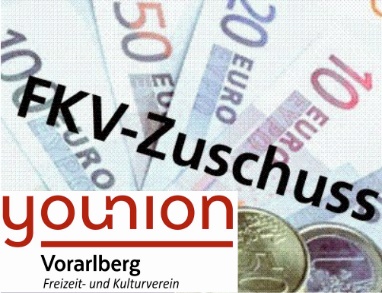 (Einreichung über die Ortsgruppe)
Ich habe nachstehende Leistungen des Freizeit- Kulturvereins der younion_Vorarlberg in Anspruch genommen und ersuche um Überweisung eines Kostenbeitrages für:Name der gebuchten Unterkunft:	
Hotel / Appartement / Campingplatz:        Aufenthalt vom: 	     			bis:       
			Anzahl Nächtigungen je younion-Mitglied:        zu a´ € 10,--  =       Höchstbetrag € 70,--Ich ersuche um Überweisung des Betrages auf mein Konto bei der:Datum:      			
 	Unterschrift des Mitglieds
	Ortsgruppe	Unterschrift / für die Ortsgruppe:
Beilagen:Zahlungsbelege (Hotelrechnung usw. beilegen)HinweiseDen Kostenbeitrag gewährt der Freizeit- und Kulturverein der younion_Vorarlberg ausschließlich auf die Angebote auf unserer Homepagewww.younion-vorarlberg.at oder www.younion.atzum Beispiel: Happy-/Aqua Camp, Bella Italia Village, Relais Corte Cavalli,younion _ Hotels: Styria und Hotel Grimmingblick Angebote einer younion _ Haupt- oder Landesgruppe 
(KSV HGI, Villa Styria, SOWEGENO, …..)Angebote einer anderen Fachgewerkschaft (GÖD, PRO-GE, GPA-DJP, ….)Nach Ende des gebuchten Urlaubs und Zahlung Ihrer Rechnung können Sie,mit ihrer bezahlten Rechnung (auf der eine allfällige ÖGB- Ermäßigung bereits vom Hotel in Abzug gebracht wurde), den Kostenzuschuss des Freizeit- undKulturvereines der younion_Vorarlberg beantragen. Wir gewähren unseren Mitgliedern pro Nächtigung einenKostenbeitrag in Höhe von € 10,--/Nächtigung höchstens 
jedoch € 70,-- pro Jahr.Der Kostenbeitrag kann nur für Mitglieder des Freizeit- und Kulturvereinsder younion_Vorarlberg - nicht jedoch für deren Angehörige und sonstigen Mitreisende - gewährt werden.Freizeit- und Kulturverein 
der younion-VorarlbergPoststraße 2/3
6850  DornbirnName des Mitglieds / Mitgliedsnummer:       /              /       Straße:PLZ / Ort       /       Beschäftigt bei:Telefon privat / dienstlich:      /            /      E-Mail / Faxnummer:       /              /       Bankbezeichnung:BIC:IBAN:
Bestätigung der Ortsgruppe: